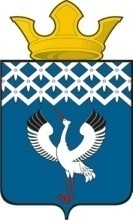 Российская ФедерацияСвердловская областьБайкаловский муниципальный районДума Байкаловского сельского поселенияПОСТАНОВЛЕНИЕ23.12.2021г.  № 1Об утверждении Плана работы Думы Байкаловского сельского поселения на 2022 годВ соответствии с Регламентом Думы муниципального образования Байкаловского сельского поселения, утвержденным решением Думы №26 от 29.05.2008г., Дума Байкаловского сельского поселения ПОСТАНОВИЛА:1. Утвердить План работы Думы Байкаловского сельского поселения на 2022 год (прилагается).2.  Настоящее Постановление вступает в силу 01 января 2022 года.3. Контроль над исполнением настоящего Постановления оставляю за собой.Председатель Думы Байкаловского сельского поселения         			С.В. Кузеванова 23 декабря 2021г.Приложение к постановлению Думы Байкаловского сельского поселения от 23.12.2021 г. № 1План работыДумы Байкаловского сельского поселения на 2022 год№ п/пНаименование проекта НПАСубъект права законодательной инициативы/ Ответственный за рассмотрение проектаСубъект права законодательной инициативы/ Ответственный за рассмотрение проектаСрок для внесенияпроектаСрок для внесенияпроектаПримеча-ниеПравотворческая (нормотворческая) деятельностьПравотворческая (нормотворческая) деятельностьПравотворческая (нормотворческая) деятельностьПравотворческая (нормотворческая) деятельностьПравотворческая (нормотворческая) деятельностьПравотворческая (нормотворческая) деятельностьПравотворческая (нормотворческая) деятельность1О внесении изменений и дополнений в Устав Байкаловского сельского поселения О внесении изменений и дополнений в Устав Байкаловского сельского поселения Глава поселения/Комиссия по законностипосле внесения изменений в федеральное, областное законодательствопосле внесения изменений в федеральное, областное законодательство2О внесении изменений в решение Думы Байкаловского сельского поселения о бюджете на 2022 год и плановый период 2023-2024 годовО внесении изменений в решение Думы Байкаловского сельского поселения о бюджете на 2022 год и плановый период 2023-2024 годовГлава поселения/Комиссия по бюджетуежеквартальноежеквартально3О внесении изменений в нормативно-правовые акты или признание их утратившими силуО внесении изменений в нормативно-правовые акты или признание их утратившими силуГлава поселения/Комиссия по законностиежеквартальноежеквартально4Об утверждении отчета об исполнении бюджета МО Байкаловского сельского поселения за 2021 годОб утверждении отчета об исполнении бюджета МО Байкаловского сельского поселения за 2021 годГлава поселения/Комиссия по бюджетумаймай5О передаче части полномочий администрацией   БСП администрации БМР на 2023г.О передаче части полномочий администрацией   БСП администрации БМР на 2023г.Глава поселения/Комиссия по бюджетуноябрьноябрь6О бюджете МО Байкаловского сельского поселения на 2023 год и плановый период 2024-2025 годовО бюджете МО Байкаловского сельского поселения на 2023 год и плановый период 2024-2025 годовГлава поселения/Комиссия по бюджетудекабрьдекабрьКонтрольные мероприятияКонтрольные мероприятияКонтрольные мероприятияКонтрольные мероприятияКонтрольные мероприятияКонтрольные мероприятияКонтрольные мероприятия№ п/пНаименование мероприятияНаименование мероприятияОтветственный за рассмотрение проекта/ ИсполнительСрок рассмотрения Срок рассмотрения Примеча-ние1Отчет об исполнении местного бюджета за первый квартал, полугодие, девять месяцев 2022 года.Отчет об исполнении местного бюджета за первый квартал, полугодие, девять месяцев 2022 года.Комиссия по бюджету/ Глава поселенияежеквартальноежеквартально2Отчет об исполнении полномочий по градостроительной деятельности и внешнему финансовому контролю за 2021 годОтчет об исполнении полномочий по градостроительной деятельности и внешнему финансовому контролю за 2021 годКомиссия по законности/ отдел архитектуры, КСОянварьянварь3Отчет Думы о своей деятельности за 2021г.Отчет Думы о своей деятельности за 2021г.Председатели постоянных комиссийянварьянварь4Отчет о деятельности МБУ «Центр информационной культурно-досуговой и спортивной деятельности» за 2021г.Отчет о деятельности МБУ «Центр информационной культурно-досуговой и спортивной деятельности» за 2021г.Глава поселения/Руководитель МБУ «ЦИКДиСД»февральфевраль5Отчет о деятельности МУП ЖКХ «Тепловые сети» и МУ «Служба заказчика» за 2021г.Отчет о деятельности МУП ЖКХ «Тепловые сети» и МУ «Служба заказчика» за 2021г.Глава поселения/Руководители МУП ЖКХ «Тепловые сети» и МУ «Служба заказчика»февральфевраль6Информация о занятости населения на территории Байкаловского сельского поселенияИнформация о занятости населения на территории Байкаловского сельского поселенияРуководительГКУ «Байкаловский центр занятости»мартмарт7Отчет об исполнении бюджета БСП за 2021г.Отчет об исполнении бюджета БСП за 2021г.Комиссия по бюджету/Глава поселенияапрельапрель8Отчет главы поселения о результатах своей деятельности, администрации и иных подведомственных главе поселения органов МСУ, в т.ч. о решении вопросов, поставленных Думой, за 2021 годОтчет главы поселения о результатах своей деятельности, администрации и иных подведомственных главе поселения органов МСУ, в т.ч. о решении вопросов, поставленных Думой, за 2021 годПостоянные комиссии /Глава поселениямаймай9Об итогах отопительного сезона        2021-2022г.Об итогах отопительного сезона        2021-2022г.Комиссия по соц.вопросам/Глава поселениямаймай10О деятельности специалистов Байкаловского сельского поселения (с.Ляпуново, д.Пелевина, д.Липовка)О деятельности специалистов Байкаловского сельского поселения (с.Ляпуново, д.Пелевина, д.Липовка)Глава поселения/специалисты Липовской, Ляпуновской, Пелевинской территорийиюньиюнь11О ходе подготовки к отопительному сезону 2022-2023г.О ходе подготовки к отопительному сезону 2022-2023г.Комиссия по соц.вопросам/Глава поселения, МУП «Служба заказчика»августавгуст12О работе участковых уполномоченных на территории Байкаловского сельского поселенияО работе участковых уполномоченных на территории Байкаловского сельского поселенияРуководитель МО МВД России «Байкаловский»октябрьоктябрь13Информация о налогооблагаемой базеИнформация о налогооблагаемой базеГлава поселенияноябрьноябрь14Публичные слушания по проекту решения о внесении изменений в бюджет БСП на 2022 гПубличные слушания по проекту решения о внесении изменений в бюджет БСП на 2022 гДума, адм-цияежеквартальноежеквартально15Публичные слушания по внесению изменений в Устав БСППубличные слушания по внесению изменений в Устав БСПДума, адм-цияпосле внесения изменений в федеральное, областное законодательствопосле внесения изменений в федеральное, областное законодательствоИнформационное и документационное обеспечение ДумыИнформационное и документационное обеспечение ДумыИнформационное и документационное обеспечение ДумыИнформационное и документационное обеспечение ДумыИнформационное и документационное обеспечение ДумыИнформационное и документационное обеспечение ДумыИнформационное и документационное обеспечение ДумыКонтрольные мероприятия Думы№ п/пНаименование мероприятияОтветственный за исполнениеОтветственный за исполнениеОтветственный за исполнениеСрок исполненияПримеча-ние1Подготовка и размножение материалов к очередному заседанию ДумыСпециалист ДумыСпециалист ДумыСпециалист Думыежемесячно2Подготовка решений Думы для размещения в  Информационном вестнике Байкаловского сельского поселения» Специалист ДумыСпециалист ДумыСпециалист Думыежемесячно3Размещение документов о деятельности Думы на сайте Специалист ДумыСпециалист ДумыСпециалист ДумыежемесячноРабота с избирателямиРабота с избирателямиРабота с избирателямиРабота с избирателямиРабота с избирателямиРабота с избирателямиРабота с избирателями№ п/пНаименование мероприятияОтветственный за исполнениеОтветственный за исполнениеОтветственный за исполнениеСрок исполненияПримеча-ние1Прием граждан депутатамиДепутатыДепутатыДепутатыежемесячно2Рассмотрение обращений граждан ДепутатыДепутатыДепутатыежемесячно3Отчет депутатов о своей деятельности перед избирателямиДепутатыДепутатыДепутаты4 квартал4Участие депутатов в проведении массовых мероприятий, собраниях, сходах граждан ДепутатыДепутатыДепутатыпо мере необходимостиПовышение квалификации депутатов ДумыПовышение квалификации депутатов ДумыПовышение квалификации депутатов ДумыПовышение квалификации депутатов ДумыПовышение квалификации депутатов ДумыПовышение квалификации депутатов ДумыПовышение квалификации депутатов Думы№ п/пНаименование мероприятияОтветственный за исполнениеОтветственный за исполнениеСрок исполненияСрок исполненияПримеча-ние1Участие в семинарах и совещаниях, проводимых Законодательным собранием Свердловской области, администрацией района и поселения с последующим обсуждением полученной информации на заседаниях ДумыДепутатыДепутатыпо мере необходимостипо мере необходимости2Обзоры изменений законодательства, влияющих на организацию деятельности ОМСУАдминистрация поселенияАдминистрация поселения1 раз в квартал1 раз в квартал